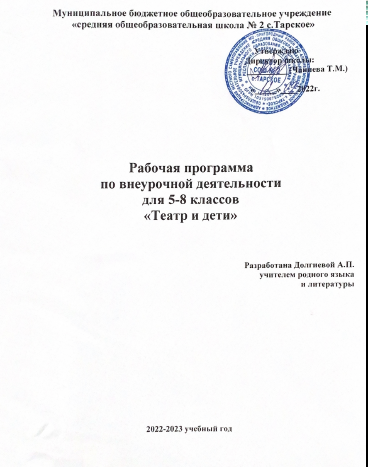 Пояснительная записка       Программа ориентирована на всестороннее развитие личности ребенка, его неповторимой индивидуальности, направлена на гуманизацию и деидеологизацию воспитательно-образовательной работы с детьми, основана на психологических особенностях развития школьников. В программе систематизированы средства и методы театрально-игровой деятельности, обосновано использование разных видов детской творческой деятельности в процессе театральной деятельности.Программа основана на следующем научном предположении: театральная деятельность как процесс развития творческих способностей ребенка является процессуальной. Важнейшим в детском творческом театре является процесс репетиций, процесс творческого переживания и воплощения, а не конечный результат. Поскольку именно в процессе работы над образом происходит развитие личности ребенка, развивается символическое мышление, двигательный эмоциональный контроль. Происходит усвоение социальных норм поведения, формируются высшие произвольные психические функции. Таким образом, работа над этюдами не менее важна, чем сам спектакль.Особенность данной программы состоит в том, что школьник погружается в занятия театральным творчеством естественно, без принуждения они попадают в мир музыки, слова, литературы, живописи, хореографии и т.д. при этом рождается сотворчество, так как театр – это коллективный вид творчества, в котором нужно общаться, вместе решать возникающие творческие проблемы. От каждого ребёнка потребуется все его способности, заложенные от природы, даже те , о которых не подозревают ни ребёнок, ни его родители.Внеурочная деятельность предназначена учащимся 5-8   классов школы. Программа рассчитана 1ставка доп. образования в неделю. В результате занятий в кружке ребёнок должен научиться работать в коллективе, творчески реализоваться, раскрыться и проявить свои лучшие качества.  Цели и задачи   Цель:  Обучить каждого ребёнка осмысленной интонационной выразительной речи и чтению и превратить эти навыки в норму общения; развить познавательные и творческие способности учащихся через искусство художественного слова,  театрализацию, концертную деятельность, практические занятия по сценическому мастерству. Основные задачи:1. Знакомство детей с различными видами театра (пальчиковый, варежковый, теневой, кукольный,картонный).2. Поэтапное освоение детьми различных видов творчества.3. Совершенствование артистических навыков детей в плане переживания и воплощения образа, моделирование навыков социального поведения в заданных условиях.Программные задачи:Прививать любовь к сценическому искусству.Развивать и совершенствовать творческие способности детей средствами театрального искусства.Развивать творческую самостоятельность в создании художественного образа, используя игровые, песенные, танцевальные импровизации.Совершенствовать память, внимание, наблюдательность, мышление, воображение, быстроту реакции, инициативность и выдержку, восприятие детей, умение согласовывать свои действия с партнерами. Воспитывать доброжелательность, контактность в отношениях со сверстниками. Учить оценивать действия других детей и сравнивать со своими действиями.5. Учить действовать на сценической площадке естественно.6.  Закреплять правильное произношение звуков, отрабатывать дикцию, работать                  интонационной выразительностью речи.                    Основные направления работы с детьмиТеатральная игра – исторически сложившееся общественное явление, самостоятельный вид деятельности, свойственный человеку.Задачи. Учить детей ориентироваться в пространстве, равномерно размещаться на площадке, строить диалог с партнером на заданную тему;  запоминать слова героев спектаклей; развивать зрительное, слуховое внимание, память, наблюдательность, образное мышление, фантазию, воображение, интерес  к сценическому искусству; упражнять в четком произношении слов, отрабатывать дикцию; воспитывать нравственно-эстетические качества.Культура и техника речи. Игры и упражнения, направленные на развитие дыхания и свободы речевого аппарата.Задачи. Развивать речевое дыхание и правильную артикуляцию, четкую дикцию, разнообразную интонацию, логику речи; связную образную речь, творческую фантазию; учить сочинять небольшие рассказы и сказки, подбирать простейшие рифмы; произносить скороговорки и стихи; тренировать четкое произношение согласных в конце слова; пользоваться интонациями, выражающими основные чувства; пополнять словарный запас.Основы театральной культуры. Детей знакомят с элементарными понятиями, профессиональной терминологией театрального искусства (особенности театрального искусства; виды театрального искусства, основы актерского мастерства; культура зрителя).Задачи. Познакомить детей с театральной терминологией; с основными видами театрального искусства; воспитывать культуру поведения в театре.Работа над сценарием спектакля. Задачи. Исследовать внешние и внутренние качества героя, проследить динамику развития образа, создать портрет своего персонажа.Работа над спектаклем базируется на авторских пьесах и включает в себя знакомство с пьесой, сказкой, работу над спектаклем – от этюдов к рождению спектакля.Задачи. Учить сочинять этюды по сказкам, басням; развивать навыки действий с воображаемыми предметами; учить находить ключевые слова в отдельных фразах и предложениях и выделять их голосом; развивать умение пользоваться интонациями, выражающими разнообразные эмоциональные состояния (грустно, радостно, сердито, удивительно, восхищенно, жалобно, презрительно, осуждающе, таинственно и т.д.); пополнять словарный запас, образный строй речи.                       Методологические принципыВ основу программы кружка «Театр – игра - дети» вложены следующие принципы:Принцип развития индивидуальности каждого учащегося.Занятия в кружке должны активировать имеющиеся у каждого ребёнка творческие способности, его жизненные познания, речевой опыт, его эмоции и настроения и развивать эти личностные параметры. Поэтому в ходе занятий в кружке ребёнок будет иметь возможность реализовать собственные намерения т.е. действовать от своего имени.Принцип личностно ориентированной направленности на развитие ребёнка как творческой  личности.                  Это значит способствовать усвоению учащимися социального опыта,                  т.е. знаний, навыков и умений, которые необходимы для жизни в                        конкретном социуме, а также развивать умение самостоятельно                  учиться. кроме вышесказанного этот принцип позволяет развивать в                    ребёнке систему личностных свойств и качеств, способствующих его                  саморазвитию.             3. Принцип деятельностной основы занятий в кружке.                  Это принцип выражается во внешней и внутренней (умственной)                  активности детей. В работе с детьми делается упор на самостоя-                  тельные и групповые формы работы. Ребёнок ставится в ситуации,                   когда ему приходиться действовать. Он осуществляет перевоплощение                   в действующее в этих обстоятельствах лицо. В данном случае речь идёт                   о приёмах, «стимулирующих» ситуации реального общения.             4. Принцип реальности и практического применения.                   Все полученные знания, умения и навыки жизненно необходимы ребёнку                   как в его сегодняшней жизни,  так и для будущего его развития. Умение                   правильно говорить, двигаться, выражать свои чувства и эмоции,                   работать в коллективе, выполнять творческие задания и многое другое                   найдут применение в жизни каждого ребёнка.Основное содержание программы                          Ставка доп.образования    9 часов в неделю, 612  часов в год1 Раздел  «В начале было Слово…». Культура и техника речиСлушание, чтение и рассказывание сказок.Виды говорения: диалог и монолог.Мимика и жесты. Сценки без слов.Понятие «общение», говорить и слушать.Речевой этикет в различных ситуациях.Логика речи. Составление коротких рассказов.Стихи. Подбор простейших рифм.Сочинение небольших сказок и  рассказов.Проговаривание рифмовок, скороговорок, стихов.Игры со словами.Интонация речи. Выражение основных чувств.  Произведения для занятий:СчиталкиСкороговорки  Сказки, присказки народные песенки      2 Раздел   Сценические действия и театральные игры.Групповые сюжетно-ролевые игры.Элементы сценического действия.Построение диалога с напарником по заданной теме.Как заучить роль своего героя.Отработка дикции и чёткого произношения слов.Запоминание заданных поз и умение образно их передавать.Создание образов с помощью выразительных движений.       3 Раздел  Основы театральной культурыЧто такое театр. Виды театров.Рождение театра в России. Искусство скоморохов.Театральное здание. Зрительный зал. Мир кулис.Театральные профессии. Игра актёров.Культура поведения в театре. Театр начинается с вешалки.Театральная афиша, театральная программка.Виды театрального искусства.          4 Раздел  «Мы –актёры» - постановка спектаклей.Прочтение произведения, определение сюжетной линии.Работа над отдельными эпизодами.Выбор и распределение ролей.Работа над отдельными картинами и пьесой в целом.Создание декораций и костюмов. Генеральные репетиции всей пьесы.Показ спектакля зрителям.    Спектакли для постановки:Плиев Махьмад –Са1ид «Б1ехали аьрзии»Ведзижев Ахьмад «Муте новраш»Шадиев Султан«Аьшка сом»Базоркин М.И.«Моакхаза тепча»Ведзижев А.«Кхоллам»Боков Хь. А.«Тиша ц1а»«Даь хьехам»Зязиков Б.«Нани»Чахкиев С. «Маькха г1орг1илгаш»Планируемые результаты изучения программы    -знание различных способы сочинения сказочных историй ;-умение сочинять сказочные истории, пользуясь различными играми и упражнениями;-умение воплощать свои сказочные сюжеты в театрализованные этюды, согласуя свои действия с другими детьми;-умение строить взаимоотношения в группе сверстников, занимаясь выполнением одного задания;-придерживаться заведенных на занятиях правил и традиций. -овладение детьми красивой, правильной, четкой, звучной речью как средством полноценного общения.    - раскрытие возможностей для самореализации, т.е. удовлетворение потребности проявить и выразить себя, передать свое настроение, реализовать свои творческие способности.   -  показ спектаклей в школе.                             Тематическое планирование  5-8 класс                                       Всего в год 612 часов:  34 недель=14,2№зан.Количествочасов и датаТема занятия              Содержание занятия1-1010Деша говзалСлушание, чтение по ролям сказок. Первичная инсценировка фрагментов из сказки.11-2414Метта говзал.Сурт гойташ бола г1ирс.Метафора.Инсценировка жизненных ситуаций без слов, используя мимику и жесты.25-3612Сценически ловзар. 37-5115Текстацара болх.Виды говорения: диалог и монолог. Как разучить роль своего героя.52-6110Театри тайпаш.Рассказ о театре и видах театрального искусства.62-709Тенники  театр.  Изготовление  кукол, изготовление картонного театр.71-8010Тенники театр.Поочерёдное проигрывание по ролям придуманной учениками сказки куклами.81-9616Шаьра текст ешар.Работа над техникой речи. Проговаривание  народных  скороговорок . Интонационная отработка.97-11115Плиев М.С. «Б1ехали аьрзии»Прослушивание и прочтение сказки. Раскрытие образов героев.112-12615«Б1ехали аьрзии»Распределение и разучивание ролей.127-13812«Б1ехали аьрзии»Проигрывание отдельных эпизодов.139-1479 «Б1ехали аьрзии»Проигрывание отдельных эпизодов.148-1569« Б1ехали аьрзии» Проигрывание всего спектакля. Умение пользоваться интонацией.157-16812«Б1ехали аьрзии»Создание декораций и костюмов. Генеральная репетиция спектакля.169-18012«Б1ехали аьрзии»Премьера спектакля «Маленький принц»181-1899Б1ехали аьрзеи.Анализ.Обсуждение прощедшего спектакля190-20011 «1овдала борзи,хьаькъал дола каи,майра говри,говза вири»Прослушивание и прочтение пьесы. Раскрытие образов героев.201-21818«1овдала борзи,хьаькъал дола каи,майра говри,говза вири»Распределение ролей и первое прочтение спектакля по ролям.219-23618 «1овдала борзи,хьаькъал дола каи,майра говри,говза вири» Проигрывание отдельных эпизодов.237-25418 «1овдала борзи,хьаькъал дола каи,майра говри,говза вири.»Заучивание ролей. Отработка движений, жестов и мимики. Выразительность и подлинность поведения в сценических условиях.255-27218 «1овдала борзи,хьаькъал дола каи,говза вири»Создание декораций и костюмов. Проигрывание всего спектакля.273-29018«1овдала борзи,хьаькъал дола каи,говза вири»Генеральная репетиция с декорациями и музыкальным сопровождением.291-31222«1овдала борзи,хьаькъал дола каи,говза вири»Премьера спектакля «1овдала борзи,хьаькъал дола каи, майра говри, говза вири.».313-330181овдала борзи,хаькъал дола каи.говза вири.Обсуждение прощедшего спектакля331-34818«Даь-сесаги кхо воше».Фаьлг.Прослушивание и прочтение сказки. Раскрытие образов героев.349-36618 «Даь сесаги кхо вошеи»Распределение ролей и первое прочтение спектакля по ролям.367-38418 «Даь сесаги кхо вошеи»Проигрывание отдельных эпизодов.385-40218 «Даь сесаги кхо вошеи»Заучивание ролей. Отработка движений, жестов и мимики. Выразительность и подлинность поведения в сценических условиях..403-42018«Даь сесаги кхо вошеи»Создание декораций и костюмов. Проигрывание всего спектакля.421-43818«Даь сесаги кхо вошеи»Генеральная репетиция с декорациями и музыкальным сопровождением.439-45618«Даь сесаги кхо вошеи»Премьера спектакля «Я еще не хочу умирать»457-4659Обсуждение спектакля466-4749Подведение итоговИмпровизации на тему ингушских народных сказок по имеющимся атрибутам.475-49218Чахкиев С.  «Маькха г1орг1илгаш» Прослушивание и первичное прочитывание сценария.493-51018« Чахкиев С. «Маькха г1орг1илгаш»Изготовление ширмы и кукол с помощью родителей. Проигрывание отдельных эпизодов за ширмой.511-52918    «Маькха Г1орг1илгаш.»Окончательное распределение ролей. Заучивание текста и тренировка вождения кукол с текстом.530-54718« Маькха г1орг1илгаш»Проигрывание всего спектакля с музыкальным оформлением.548-5569Маькха г1ог1илгашПремьера спектакля  «Маькха г1орг1илгаш»557-57418Шаьра текс ешар.Нахождение ключевых слов и выделение их голосом.575-5849Театральни  ловзараш.Сюжетно-ролевая игра – телепередача «В гостях у сказки»585-5905Тхо  актераш да.Чтение драматической поэмы Кодзоева Тимура «Наьсари Ачами», обсуждение и выбор ролей.591-5955Мы актеры. Работа над инсценировкой поэмы «Наьсари Ачами»Заучивание ролей. Проигрывание отдельных эпизодов.596-6005Мы актеры. Работа над инсценировкой поэмы «Наьсари Ачами» Репетиция всей поэмы. Подбор музыкального оформления.601-6055Мы актеры. Работа над инсценировкой поэмы «Наьсари Ачами»Создание декораций ( подбор костюмов).606-6127Мы актеры. Работа над инсценировкой поэмы«Наьсари Ачами»Прогонная репетиция всего спектакля с декорациями, костюмами и музыкой.Премьера спектакля «Наьсари Ачами.»Обсуждение спектакля.